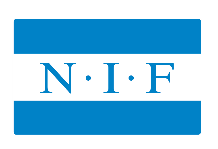 Referat Styremøte Nr. 6 - styreåret 23-24Dato: 12. desember, Ljan StasjonDeltakende: 		Anders Bakken, Lars Erik Østgaard, Siri Lader Bruhn, Anne-Mette Platou Ophus, Fritz Hansen, Camilla Ryste, Bjørn Rudjord, Kristine Høgh, Espen Erikstad, Brage Galtestad	Forfall: 			Pål Fredriksen, Mathias Markanovic, Kontrollutvalget: 	Øystein Siggerud, Ingrid ViddalAdministrasjonen: 	Kristian GjerstadbergetInnkalling/agenda:Styresak 32 - Godkjenning innkalling og referat Styresak 33 - Daglig leder orienterer – inkludert status administrasjonStyresak 34 - Status økonomi/regnskap pr. 31.10.2023Styresak 35 - Budsjett 2024Styresak 36 - 5 års handlingsplan – Strategisk arbeid		Status arbeidsgruppe, workshops og seminar. Status - Forslag til endret pris og tilbudsmatrise aktivitet for NIF.  Status - Utkast til vedtekter og mandat for ressursgrupper med ansvar for A lagene i Nordstrand IF. Styresak 37 - Inntektsskapende arbeid – dugnad – politisk - kretsStyresak 38 - EventueltStyresak 32	Godkjenning innkalling styremøte 6 og referat styremøte 5 - 2023  Vedtak:	Styret godkjenner innkalling til styremøte 6 og referat fra styremøte 5, styreåret 2022-2023Enstemmig vedtattStyresak 33 	Daglig leder orienterer	Orienteringssak 	Styresak 34 	Status økonomi/regnskap pr. 31.10.2023Vedtak:		Hovedstyret tar status økonomi og regnskap pr. 31.10.2023 til orientering. Enstemmig vedtattStyresak 35	Budsjett 2024 Vedtak:Styret ber daglig leder og styreleder om å justere utkast budsjett i henhold til de innspill som kom frem i møtet. Enstemmig vedtattStyresak 36 	5 års handlingsplan - NIF - strategiVedtak:Styret vedtar arbeidsgruppas forslag til fremdrift og innhold i prosessen frem mot ferdigstilling av handlingsplan.Styret utsetter prosessen og behandling om endret pris og tilbudsmatrise NIF.  Vedtekter og mandat for ressursgrupper med ansvar for A lagene, samt øvrige ressursgrupper i Nordstrand IF, behandles under styrets arbeidsseminar 20 januar. Enstemmig vedtattStyresak 37 	Inntektsskapende arbeid – dugnad – politisk - kretsStyret drøftet forskjellige modeller for dugnadsgjennomføring 2024, og ber daglig leder om å forberede gjennomføring 2024 i henhold til de innspill og modeller som ble drøftet. Den utsatte fotballdugnaden gjennomføres tidlig i 2024 som en følge av forsinket leveranse.  Styret støtter daglig leders vurdering om å engasjere en markedsselger første halvår 2024, som også får i oppdrag å ferdigstille en strategi og oversikt over hvilke muligheter NIF har mtp sponsor og markedssalg. Engasjementet vil være i hovedsak provisjonsbasert med unntak av arbeidet med strategi og kartlegging. Enstemmig vedtatt Styresak 37 	EventueltStyret bes om å gi tilbakemelding til styreleder Anders Bakken hvorvidt de stiller til gjenvalg 2024. Styret bes også om å gi sine foreslåtte nominasjoner til hederstegn som skal deles ut på årsmøtet, til styreleder Anders Bakken. Nordstrand IFKristian Gjerstadberget /s/